
BODIES
LAS MARAVILLAS DEL CUERPO HUMANO.
Más de 15 millones de personas la vieron en todo el mundo. A PEDIDO DEL PUBLICO TODOS LOS DIAS DE JULIO en Metropolitano. Una exposición para explorar, experimentar y celebrar la maravilla del cuerpo humano.
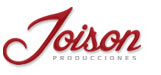 
BODIES
LAS MARAVILLAS DEL CUERPO HUMANO.
Más de 15 millones de personas la vieron en todo el mundo. A PEDIDO DEL PUBLICO TODOS LOS DIAS DE JULIO en Metropolitano. Una exposición para explorar, experimentar y celebrar la maravilla del cuerpo humano.
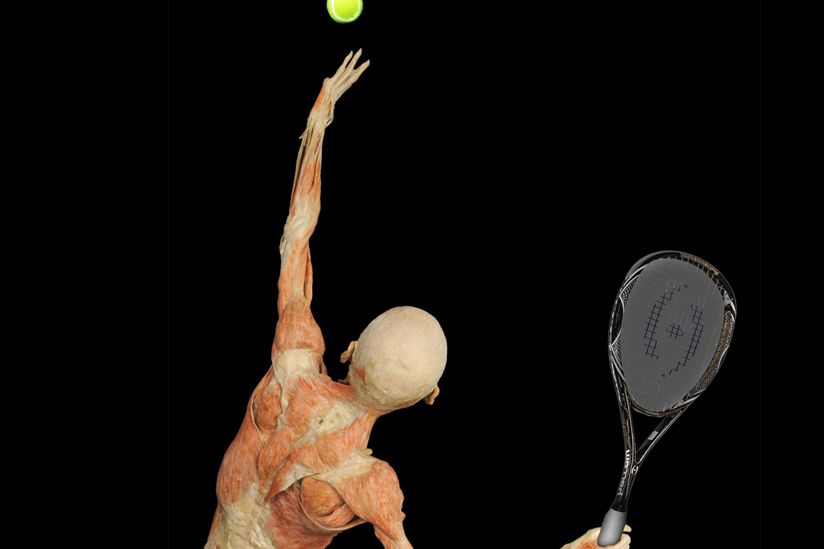 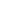  JULIO EN METROPOLITANO
Abierto todos los días de 10 a 20 hs. Entrada general: $ 80.
Escuelas & Grupos llame al 341 154 686923

Abierto todos los días de 10 a 20 hs. Entrada general: $ 80.
Escuelas & Grupos llame al 341 154 686923
